TASK D (TUBERCULIN SKIN TEST)Obtain a TB Skin Test (see Health Department contacts) The TB risk assessment form does NOT meet this requirement orObtain a Chest X-Ray verifying negative TB status orIf pregnant submit a doctor's note indicating inability to obtain TB Skin Test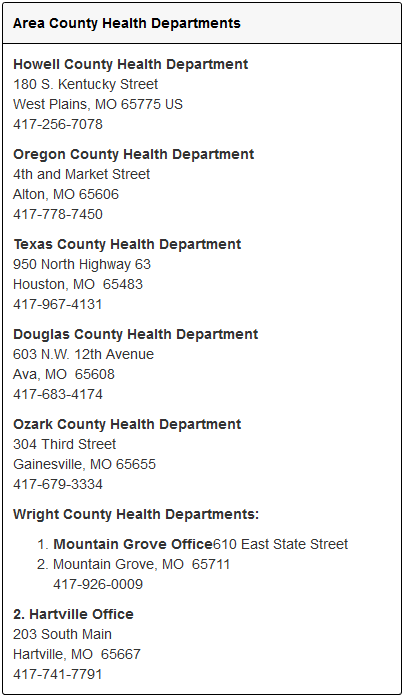 